APRIL 17 - MAY 10APRIL 17 - MAY 10APRIL 17 - MAY 10APRIL 17 - MAY 10APRIL 17 - MAY 10APRIL 17 - MAY 102024ONBOARDINGONBOARDINGONBOARDINGONBOARDINGONBOARDINGONBOARDINGTRAINING SCHEDULETRAINING SCHEDULETRAINING SCHEDULETRAINING SCHEDULETRAINING SCHEDULETRAINING SCHEDULETRAINING SCHEDULECompany Name HereCompany Name HereCompany Name HereCompany Name HereCompany Name HereCompany Name HerePerson responsible: Dwight SnowPerson responsible: Dwight SnowPerson responsible: Dwight SnowPerson responsible: Dwight SnowPerson responsible: Dwight SnowPerson responsible: Dwight SnowNew Employee: Sarah JohnsonNew Employee: Sarah JohnsonNew Employee: Sarah JohnsonNew Employee: Sarah JohnsonNew Employee: Sarah JohnsonNew Employee: Sarah Johnson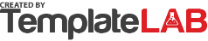 TRAINING DAY #1TRAINING DAY #117 APRTRAINING DAY #2TRAINING DAY #218 APR10:00ONBOARDING BINGOONBOARDING BINGO9:00TEAM ONBOARDING WELCOME CARDTEAM ONBOARDING WELCOME CARDUse onboarding-themed bingo cards to play Use onboarding-themed bingo cards to play Demonstrates team unity and collaborationDemonstrates team unity and collaboration12:00IN-HOUSE TOURIN-HOUSE TOUR9:30OFFICE ONBOARDING BROCHUREOFFICE ONBOARDING BROCHUREGoing around the offices and meeting the occupantsGoing around the offices and meeting the occupantsIntroducing company rules and team organizationIntroducing company rules and team organization14:00STAFF INTORDUCTIONSTAFF INTORDUCTION12:00FORMAL MEETINGS WITH SUPERIORSFORMAL MEETINGS WITH SUPERIORSThe entire team or part of it gathering in one placeThe entire team or part of it gathering in one placeMeet your manager and establish meeting routineMeet your manager and establish meeting routineTRAINING DAY #3TRAINING DAY #319 APRTRAINING DAY #4TRAINING DAY #425 APR8:00WORKPLACE SETUPWORKPLACE SETUP9:00TRELLOTRELLOGet to use the company's software systemsGet to use the company's software systemsHow to interact with your colleagues on TrelloHow to interact with your colleagues on Trello13:00ONBOARDING SHADOWINGONBOARDING SHADOWING11:00ADMINISTRATION TIPS & TRICKSADMINISTRATION TIPS & TRICKSObserving the mentor performing their responsibilitiesObserving the mentor performing their responsibilitiesHow to finish administrative tasks fasterHow to finish administrative tasks faster15:00TREE PLANTINGTREE PLANTING14:0030-60-90 DAYS PLAN30-60-90 DAYS PLANPlant a tree on office premisesPlant a tree on office premisesHow to create and organize your plansHow to create and organize your plansTRAINING DAY #5TRAINING DAY #506 MAYTRAINING DAY #6TRAINING DAY #610 MAY10:00CONTINUOUS FEEDBACKCONTINUOUS FEEDBACK9:00SHARED DATASHARED DATAHow and when to send feedback to managersHow and when to send feedback to managersReview shared folder accessReview shared folder access12:00GOAL-PLANNING SESSIONGOAL-PLANNING SESSION10:00PERFORMANCE EVALUATIONPERFORMANCE EVALUATIONList goals and realistic time frameList goals and realistic time frameComplete probationary period performance evaluationComplete probationary period performance evaluation14:30LIVE Q&A SESSIONLIVE Q&A SESSION15:00GRADUATIONGRADUATIONEmployees have a forum to ask questionsEmployees have a forum to ask questionsEnd of onboarding partyEnd of onboarding party© TemplateLab.com© TemplateLab.com